AusschreibungstextStufenanlage erstellen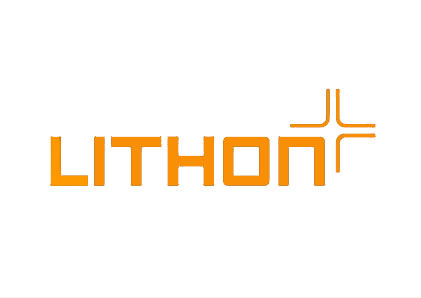 Betonblockstufen (Sonderfertigung) nach DIN EN 13198 z.B. Prägo Blockstufe von Lithonplus oder gleichwertigNachhaltiges, soziales Wirtschaften:Produktionsstandorte müssen mit CSC Gold Standard zertifiziert sein.Die Zertifizierung des „Concrete Sustainability Council“ weist eine umweltfreundliche Produktion von Betonwaren inkl. einer Auditierung der Lieferketten nach. Das CSC-Siegel wird von BREEAM, LEED und der DGNB anerkannt. Charakteristika: 	- Betonvorsatz mit mindestens 400 kg Zementgehalt/m³			- Gestrahlte Oberfläche (pasand), gefaste Ausbildung- Nachgewiesener Frost- und Tausalzwiderstand mit einer Abwitterung  von max. 1,5 kg/m² - Betongüte C 30/37 - Druckfestigkeit > 37,0 N/mm² (Mittel)Farbe:	Fase:  Verband:Die Farbe und die Fasenausbildung der Blockstufen ist vom AN nach der Vergabe mit angrenzenden Belagselementen dem AG für eine Freigabe vorzulegen. Einbaubeschreibung: Betonblockstufen sind gemäß einer Detailskizze lot- und fluchtgerecht unter Berücksichtigung der angegebenen Höhenpunkte zu verlegen. Die Stufen werden in ein Mörtelbett der Mörtelgruppe III (ausblühungsfrei, frostbeständig) zwängungsfrei auf ein vorab hergestelltes, bewehrtes Betonfundament aus C 16/20 versetzt. Hierzu werden abhängig von der Stufenlänge mindestens zwei jeweils ca. 20 cm breite Mörtelstreifen auf dem Fundamentbeton aufgebracht. Bei mehreren Mörtelstreifen (drei und mehr) muss z.B. mit einer geeigneten Folie die Haftung unterbrochen werden. An der Stufenunterseite wird die gewünschte Haftung durch einen Haftschlämmanstrich verbessert. Die Entwässerung des Fundamentes muss durch Entwässerungslöcher sichergestellt sein. Lager- und Stoßfugen sind nach DIN 18333 in Gebäuden 2 mm und im Freien 5 mm breit auszuführen. Gebäudetrennfugen bleiben offen. Nach Rücksprache mit der Bauleitung muss geklärt werden, ob im Außenbereich ein Gefälle mit etwa 1,5 % der Stufenauftrittsflächen vorgesehen werden soll. Das Gefälle muss zu einer zielsicheren Entwässerung beitragen. Stufenabmessung (Ist-Maße)  ___ x ___	Nenndicke 15cm       	Stk. ______				€/Stk. ___________8 x 5 cm Kontraststreifen, vorne unter Beachtung des Leuchtdichtekontrastes	Stk. ______		Einheitspreis €/Stk: _________		Gesamtbetrag €: ______*Das Gesamtraster der Verlegung muss durch vorheriges Auslegen der Blockstufen ermittelt werden. Die Rastermaße können je nach Einbausituation variieren.  Zuarbeiten:	Zuarbeiten oder Nassschneiden der Stufen einschließlich Passstücken, z.B. an Kanten und Anschlüssen, für die Versetzung an Einbauten und Aussparungen. lfm ______		Einheitspreis €/lfm: _________		Gesamtbetrag €: ______Fundament:Erstellen eines frostsicher gegründeten Stufenanlagenfundamentes aus einem Beton C 16/20 mit unterseitiger Drainage. Als Frostschutzmaterial mit einer Gründungsebene (- 80 cm) muss Schotter- oder Kiestragschichtmaterial nach TL SoB verwendet werden. Das Fundament muss tragfähig sein und ggf. konstruktiv bewehrt werden. Die Höhen sind exakt nach Detailzeichnungen anzupassen; die Dicken der Stufen und der Mörtelschicht sind bezüglich der Endhöhen zu berücksichtigen. Die Entwässerungslöcher werden am hinteren Punkt des Auftrittes bzw. am unteren Punkt der Steigung in den frischen Beton geschlagen. lfm ______		Einheitspreis €/lfm: _________		Gesamtbetrag €: ______Drainage (PVC-Filterrohr DN 100)lfm ______		Einheitspreis €/lfm: _________		Gesamtbetrag €: ______Lithonplus GmbH & Co. KG		Zentrale Lingenfeld:	Karl-Lösch-Straße 1 	67360 Lingenfeld		Telefon: 06344/949-0		Telefax: 06344/949-125	